Министерство образования Республики Саха (Якутия)Государственное бюджетное профессиональное образовательное учреждение «Вилюйский педагогический колледж имени Н.Г.Чернышевского»п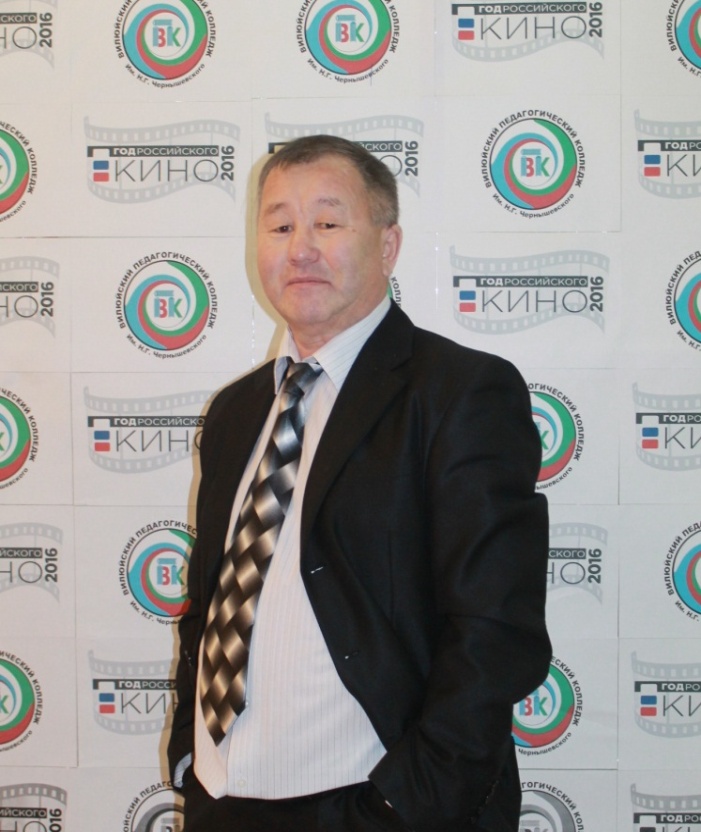 ПАПКА ДОСТИЖЕНИЙПедагога дополнительного образования                                                            ЕВДОКИМОВА ЕГОРА ЕГОРОВИЧАОБЩИЕ СВЕДЕНИЯДата рождения:28  марта  1964 годаОбразование:высшееОбщий стаж:36 летПедагогический стаж:10 летСтаж в данном учреждении:3 годаОБРАЗОВАНИЕ1986-87гг-Сунтарское СПТУ№-23, специальности; слесарь по ремонту автомобилей, водитель 3 класса, электромонтер;                                                                                             2003-04гг-Якутский торгово-экономический колледж, квалификация; бухгалтер;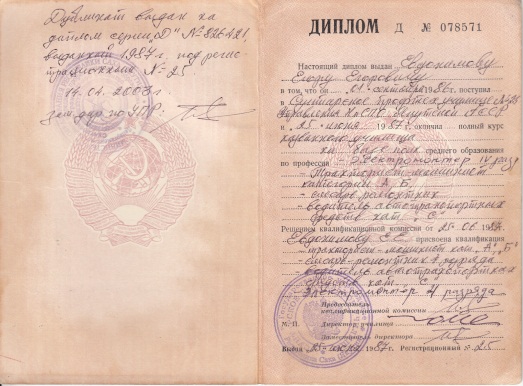 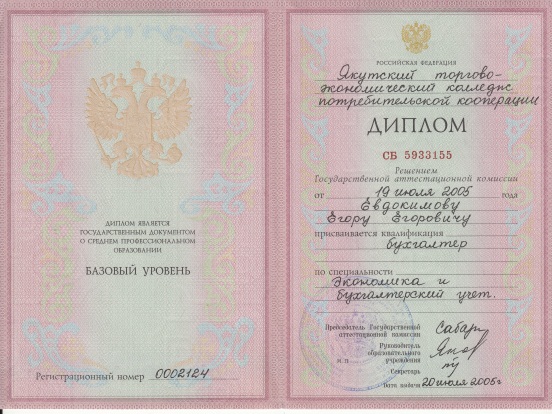 2008-09гг-Вилюйский педагогический колледж им. Н.Г. Чернышевского, квалификация: педагог профессионального обучения;                                                                                         2009-2013гг-Северо-Восточный Федеральный университет,  институт языков и культур народов северо-востока РФ, квалификация: культуролог;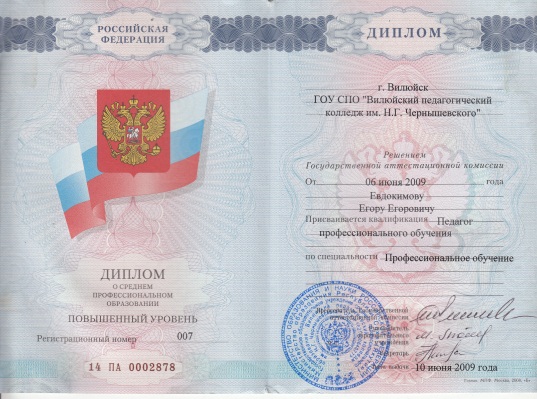 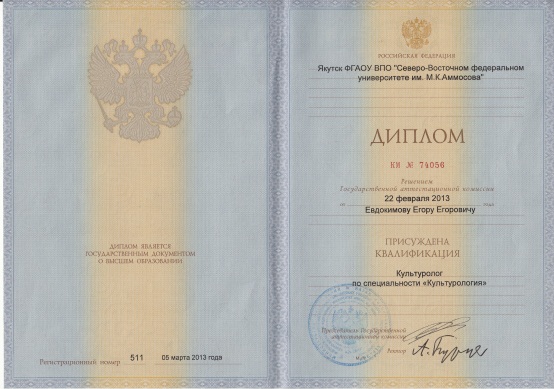 Республиканская творческая мастерская эстрадного искусства заслуженного артиста РФ, народного артиста РС(Я) Ю.Е.  Платонова, специализация: развитие певческого голоса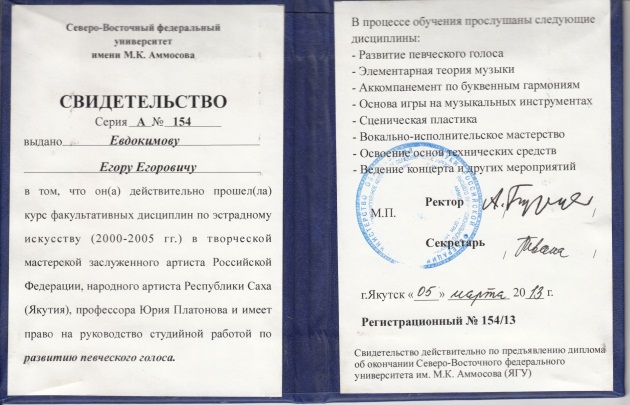 ПОВЫШЕНИЕ КВАЛИФИКАЦИИ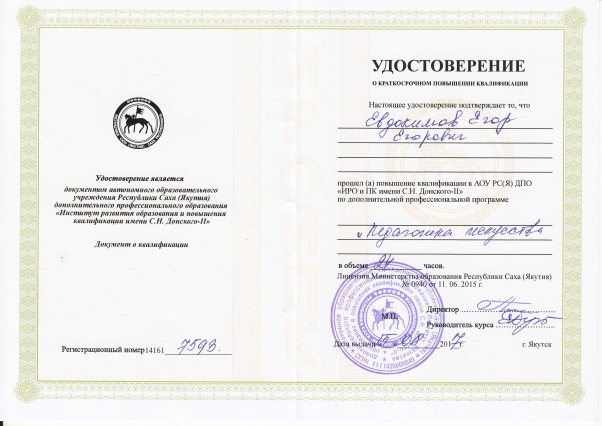 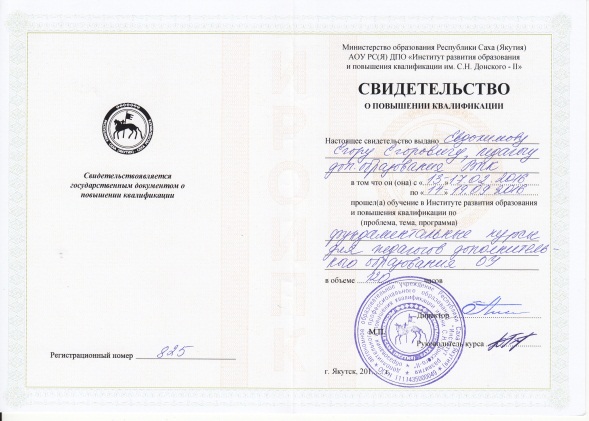 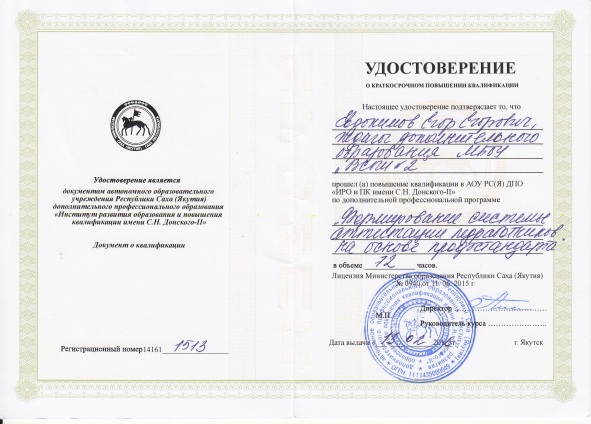 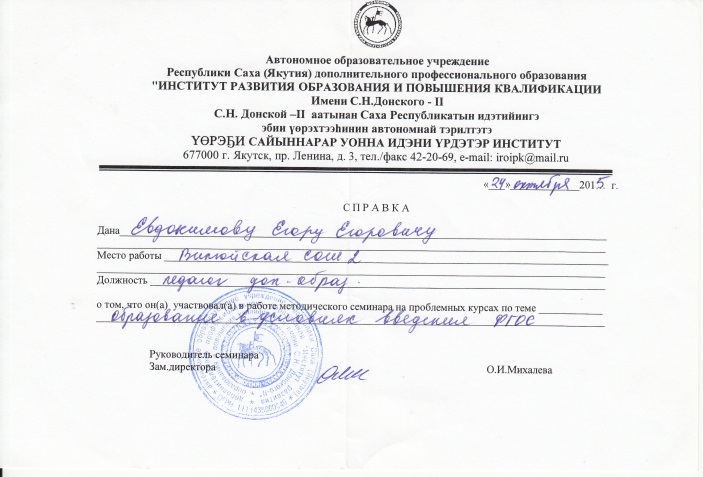 ДЕЯТЕЛЬНОСТЬ  И  ДОСТИЖЕНИЯ10.04.15.  Организация  республиканского  конкурса патриотической, гитарной песни к  70-летию  Победы  в  ВОВ,   «Кыайыынытуойар гитарам  дор5ооно»                                                                                              24.03.17  Организация и  проведение республиканского смотра-фестиваля вокально – инструментальных ансамблей посвященного 125-летию М.Н.Жиркова  и  году молодежи. Группа  «Турук» Вилюйского педколледжа лауреат 2 степени10.07.17  Участие в республиканском рок-фестивале  « Хотой Айыы» в рамках культурной программы 10-х юбилейный спортивных игр Манчаары 03.03.18  Организация и  проведение 2-го республиканского фестиваля вокально – инструментальных ансамблей «БулууДобун  дор5ооно» НАГРАДЫ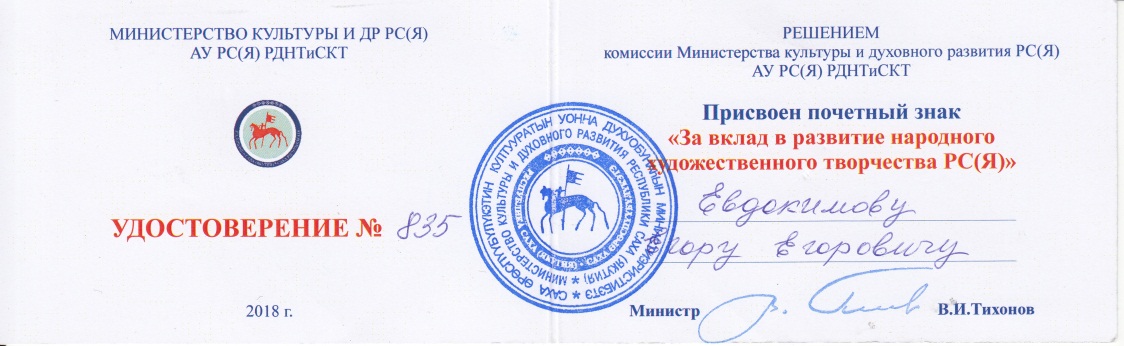 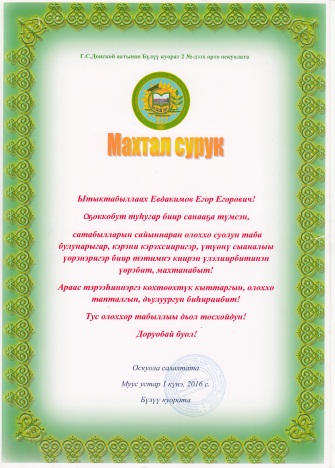 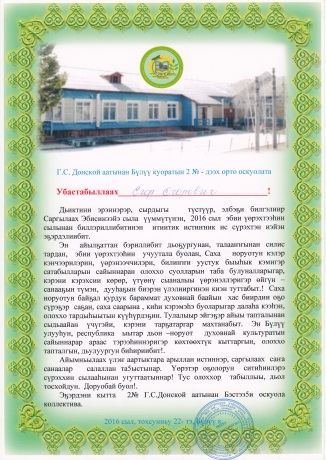 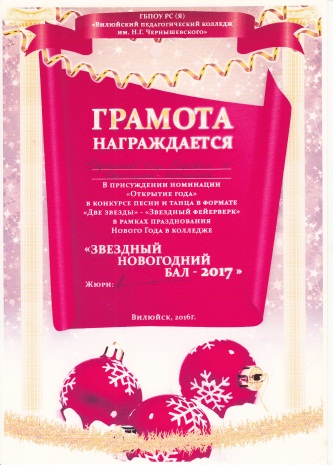 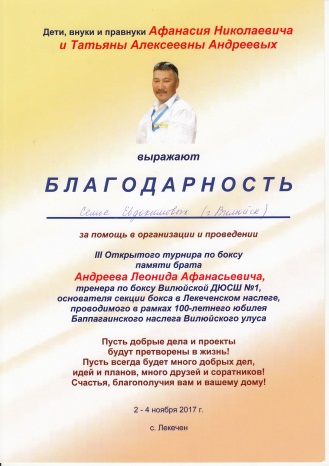 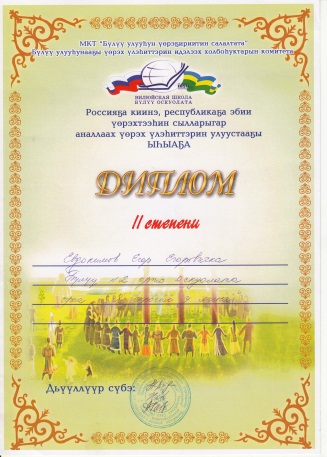 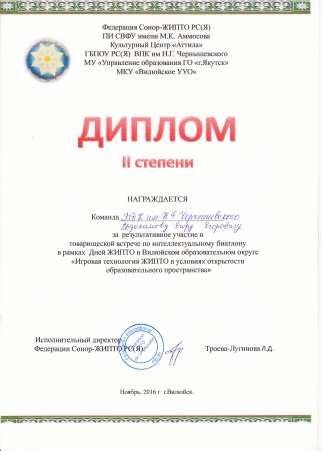 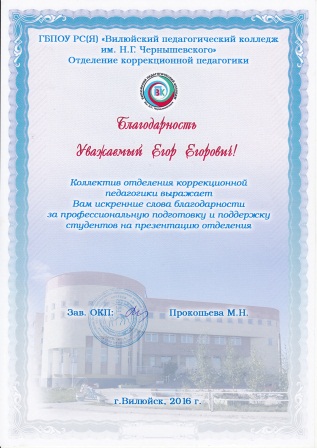 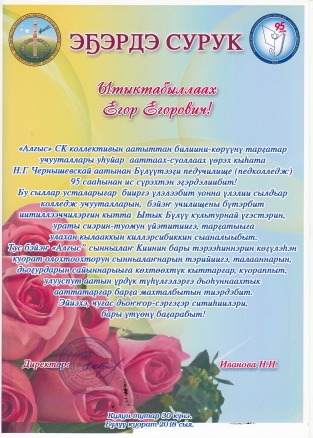 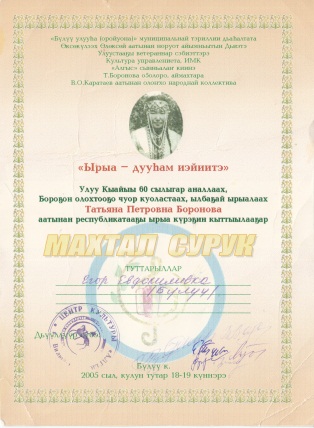 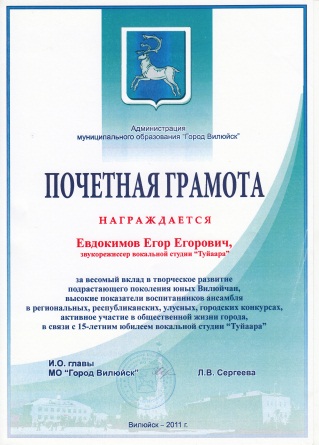 СЕРТИФИКАТЫДостижения воспитанников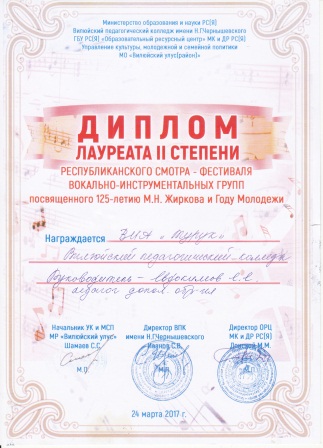 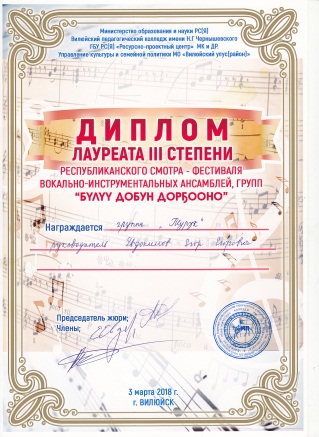 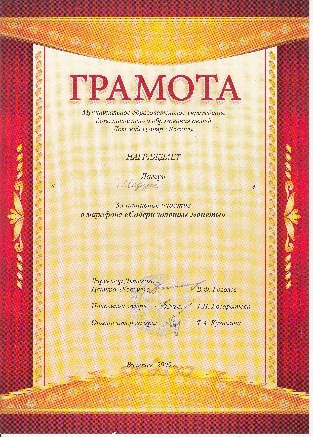 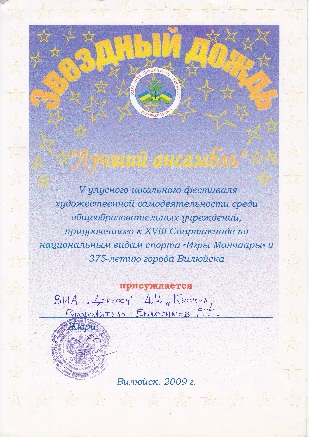 №Курсы, семинарыДатаНаименование учрежденияВид документа1.«Образование в условиях введения ФГОС»27.09.15АОУ РС(Я) ДПО «ИРО и ПК имени  С.Н Донского»Справка2.Курсы «Формирование системы аттестации педагогических работников на основе профстандартов»  в обьеме 72 часов13.02.16АОУ РС(Я) ДПО «ИРО и ПК имени  С.Н Донского»Удостоверение3.Фундаментальные курсы для педагогов дополнительного образования ОУ  в обьеме  120 часов13.02.17.АОУ РС(Я) ДПО «ИРО и ПК имени  С.Н Донского»Свидетельство4.Курсы «Педагогика искусства»  вобьеме 24 часов12.08.17АОУ РС(Я) ДПО «ИРО и ПК имени  С.Н Донского»Удостоверение5.Курсы «Инклюзивное образование  как ресурс развития  коррекционно – развивающего образования» 2017ГБПОУ РС(Я) «Вилюйский педагогический колледж имени Н.Г. Чернышевского»№Наименование наградыДата выдачиНаименование учреждения1.Почетный знак «За вклад в развитие народного художественного творчества»2018Министерство культуры и духовного развития РС(Я)2.Благодарность коллектива2016ВСОШ №23.Грамота номинации «Открытие года» в конкурсе песен «Звездный новогодний бал-2017»2016ГБПОУ РС(Я) «ВПК им. Н.Г.Чернышевского»4.Благодарность за помощь в организации и проведении 3 Открытого турнира по боксу памяти Леонида Андреева 2017Организаторы турнира5.Диплом 3 степени на конкурсе песен на ысыахе работников образования2016МКУ «Вилюйское управление образованием»6.Диплом 3 степени за результативное участие в товарищеской встрече по интеллектуальному биатлону в рамках дней ЖИПТО в Вилюйске «Игровая технология ЖИПТО в условиях открытости образовательного пространства» 2016Исполнительный директор Федерации Сонор-ЖИПТО в РС(Я) Троева-Лугинова Л.Д.7.Благодарность отделения коррекционной педагогики за профессиональную подготовку и поддержку студентов на презентацию отделения2016Зав.отделением Прокопьева М.Н.8.Благодарственное письмо с 95-летием ВПК2018Директор ЦД «Алгыс» Иванова Н.Н.9.Благодарственное письмо республиканского конкурса песен памяти Бороновой Т.П. «Ырыа-дууьамиэйиитэ»2015Центр культуры «Алгыс»10.Грамота за успехи в деле обучения и воспитания подрастающего поколения в вокальном искусстве в связи 15-летием ансамбля «Туйаара»2012Директор Вилюйской гимназии Колтовской И.С.11.Почетная грамота за весомый вклад в творческое развитие подрастающего поколения юных вилюйчан, за высокие показатели воспитанников ансамбля «Туйаара»2011И.О.главы МО «Город Вилюйск» Сергеева Л.В. 12.Благодарственное письмо за активное участие в организации и проведении республиканского форума педагогической общественности» Образование в социокультурном измерении»2010Начальник МУ «Вилюйское управление образованием» Иванов С.В.13.Почетная грамота за весомый вклад в развитии культуры Города Вилюйска2010Глава МО «Город Вилюйск» Винокуров С.Н.14.Грамота за хорошие показатели и добросовестное отношение к обучению, за нравственное, эстетическое и патриотическое воспитание подрастающего поколения2011Начальник МУ «Вилюйское управление образованием» Иванов С.В.15.Благодарственное письмо за компетентное жюри улусного вокального конкурса «Дуораан»2011МОУ ДОД Детский центр «Кэскил»16.Грамота конкурса баянистов «Уруц тунах ыьыах» в рамках культурной программы республиканских спортивных игр «Манчаары»2009МО «Вилюйский район»17.Благодарность за помощь в организации и плодотворную работу в качестве жюри улусного конкурса патриотических песен «Виктория»2009МОУ ДОД Детский центр «Кэскил»№НаименованиедатаКто выдал1.За участие в мероприятиях иностранных языков ВПК14.12.20162.Участнику концерта «Кэрэ5э айан» «Вокальное трио»9.11. 20163.За активное участие в организации конкурса «Зажги свою звезду»30.09.164.Участника 8 Республиканской научно-практической конференции «ысыахолоцхо – традиции, возрождение, увековечение»5-6.12.20165.Номинация «Байанайдаахбалыксыт»23.02.20176.Участнику открытия музыкального стенда «Музыка для всех» в ВПК25.04.20167.За распространение опыта работы по реализации проекта «Музыка для всех» по теме «Обучение игры на гитаре»12.04.168.Участника дня песни «Ырыакунэ – БПК»22.05.179.Участника семинара-практикума «педагогика любви – духовно-нравственное воспитание и развитие гражданской позиции учащихся в условиях ФГОС»201810.Участника форума учителей музыки и изобразительного искусства РС(Я) «Музыкальное и художественное образование – путь к успеху»13-15 августа 201711.Участника ораторов к дню якутской письменности15.02.201812.Участника улусного конкурса родительских комитетов1.04.201613.Участника дней ЖИПТО в Вилюйском образовательном округеНоябрь 2016№Наименование наградыДата выдачиНаименование учреждения1.Диплом лауреата 2 степени Республиканского смотра-фестиваля ВИА – ВИА «Турук» рук. Евдокимов ЕЕ24.03.2017МО РС(Я), ГБУ РС(Я) «Образовательный ресурсный центр МК и ДР РС(Я)2.Диплом лауреата 3 степени Республиканского смотра-фестиваля ВИА – ВИА «Турук» рук. Евдокимов ЕЕ3.03.2018МО РС(Я), ГБУ РС(Я) «Образовательный ресурсный центр МК и ДР РС(Я)3.Номинация «Лучший ансамбль» ВИА «Дор5оон» 5 улусного фестиваля художественной самодеятельности среди образовательных учреждений2009МОУ ДОД Детский центр «Кэскил»4.Грамота лагеря «Модун» за активное участие в марафоне «Собери золотые монеты»2009МОУ ДОД Детский центр «Кэскил»